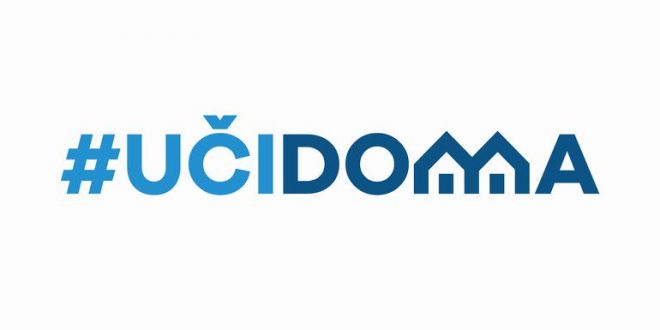 SEDMIČNI PLAN RADA PO PREDMETIMA ZA PERIOD 06.04.2020. – 10.04.2020.RAZRED I PREDMET: Muzička kultura_____________   NASTAVNIK/CI: Marjana Nikolić, Zdravka Vreteničić, Erdemina Šabotić,                     Jelena Šćepanović, Aleksandra PetkovskiRAZRED I PREDMET: Muzička kultura_____________   NASTAVNIK/CI: Marjana Nikolić, Zdravka Vreteničić, Erdemina Šabotić,                     Jelena Šćepanović, Aleksandra PetkovskiRAZRED I PREDMET: Muzička kultura_____________   NASTAVNIK/CI: Marjana Nikolić, Zdravka Vreteničić, Erdemina Šabotić,                     Jelena Šćepanović, Aleksandra PetkovskiRAZRED I PREDMET: Muzička kultura_____________   NASTAVNIK/CI: Marjana Nikolić, Zdravka Vreteničić, Erdemina Šabotić,                     Jelena Šćepanović, Aleksandra PetkovskiRAZRED I PREDMET: Muzička kultura_____________   NASTAVNIK/CI: Marjana Nikolić, Zdravka Vreteničić, Erdemina Šabotić,                     Jelena Šćepanović, Aleksandra PetkovskiDANISHODIAKTIVNOSTISADRŽAJ/POJMOVINAČIN KOMUNIKACIJEPONEDELJAK06.04.2020.UTORAK07.04.2020.
-
-
-
-SRIJEDA08.04.2020.
- Tokom učenja učenik će moći da pjeva narodne i umjetničke pjesme u odgovarajućem obimu, čija sadržina podstiče maštu, ples i igru
Učenje pjesme sa cd-a uz osmišljavanje maštovitih koraka uz muziku I riječi teksta
-
Umjetnička pjesma “Visibaba”, Udžbenik , 12.str.
Viber grupa svakog odjeljenja sa nastavnikom, online sajtovi, YouTube -ČETVRTAK09.04.2020.
-
-
-PETAK10.04.2020.----POVRATNA INFORMACIJA U TOKU SEDMICE